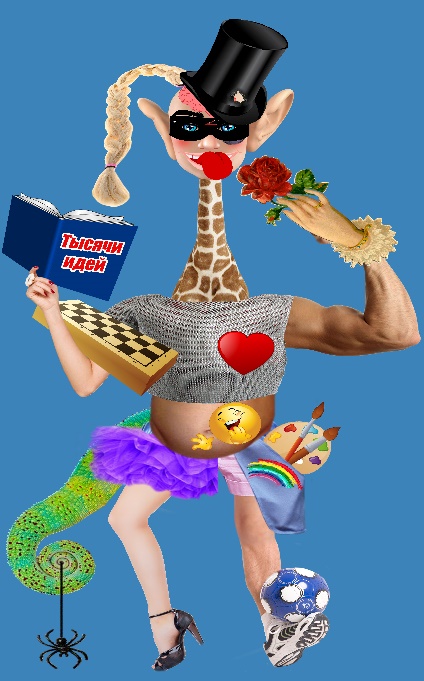 Учитель: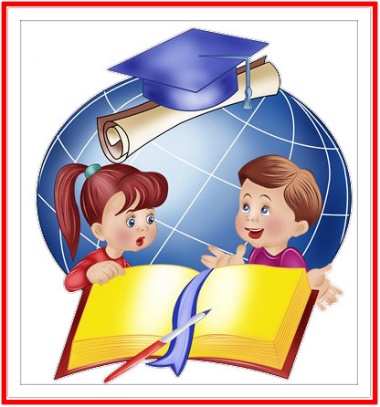 Приветствуем вас, дорогие родители!Сегодня день может быть разным,Но быть он обязан сегодня прекрасным!Итоги подводим учения в школеИ вспомним о том, что запомнилось более.Но где же герои сегодняшней встречи?Кому говорить будем страстные речи?Прошу, друзья, входите в зал!Оставим шутки и приколы!Мы будем чествовать сейчасВыпускников начальной школы!(Выходят ведущие)Ведущий 1. Дамы и господа!Леди и джентльмены!Выпускники и выпускницы!А также все наши гости!Мы рады приветствовать вас! Ведущий 2. Мы будем здесь петь, танцевать, веселиться,И что – то, быть может, ещё приключится!Ведущий 1.Давайте же праздник скорей начинать,Пора нам гостей самых главных встречать.Ведущий 2. Я знаю, что непременно вы спросите:Кто же на празднике главные гости?Отвечу я вам, не моргнув даже глазом-Ребята четвёртого «А» класса!      Ведущий 1. Представляем наш 4 класс!Шустрые, спортивные,Смелые, активные!Ведущий 2.Сообразительные, любознательные,В общем, привлекательные.  Все мы умные, красивые,Лукавые, счастливые…(выпускники выходят на сцену группами)1 группа:Мы расскажем о себе сами:-4 «А» класс – это- большой дружный коллектив- наш коллектив был создан 1 сентября 2014 года-средний возраст 10 лет, а общий – далеко за сто 2 группа:-наш любимый день недели – воскресенье-наше любимое время года – лето-наши любимые уроки – физкультура и математика3 группа:-4 «А» класс – это -любители поговорить с соседом - это весёлая куча ребят -любители поиграть в различные игры -головная боль Ирины Николаевны4 группа:-если мы возьмёмся за дело - делу несдобровать- ссоримся и тут же миримся5 группа: (мальчиков)- мы гордимся прекрасной половиной нашего коллектива, то есть девочками6 группа: (девочек)- надеемся на наших защитников, а именно – мальчиков!Ирина: Говорят, что ваш класс один из лучших, это так? Не слышу, разве так тихо и недружно говорят об этом. Давайте прорепетируем, как надо гордо заявлять о себе, так чтобы Вселенная услышала и заметила? Сейчас я буду задавать вопросы и рассказывать о вас, а вы, если согласны, то дружно, вместе с родителями и учителем, кричите: «Четвертый А». Итак, приготовились, я читаю первые три строчки, а вы мне отвечаете после слова «класс». Поехали!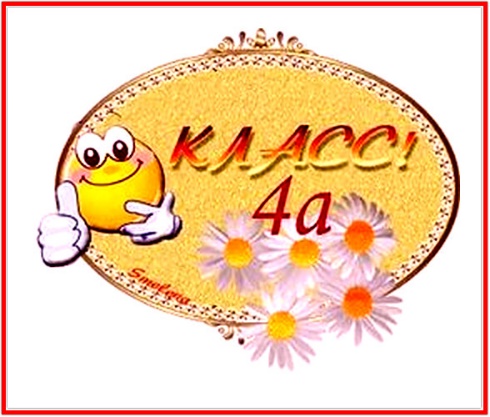 Кричалка -  Лучший класс 4 "А"Ведущий:  Кто же в школе самый дружный?Просто не разлей вода?Долго думать здесь не нужноЭто класс…. Все (хором):  4-ый «А»! Ведущий:Кто же в школе самый шумныйТак что кругом голова?Артистичный, остроумныйЭто класс…. Все (хором): 4-ый «А»!.................................................Молодцы! Вижу к началу праздника вы готовы! (Звучит песня «Праздник счастливого детства»)Ведущий 1. - Сегодня, в торжественной обстановке, разрешите открыть церемонию награждения выпускников 2018 года!Ведущий 2.  В течение 4-х лет компетентное жюри наблюдало за всеми учениками и выбрало самых достойных. Все самые лучшие из лучших учеников начальной школы собрались в этом зале в этот час.Ирина: От каждого из вас мы решили взять самые лучшие качества и создать портрет ИДЕАЛЬНОГО ВЫПУСКНИКА НАЧАЛЬНОЙ ШКОЛЫ - 2018 года! А вы нам в этом поможете, согласны? Тогда начинаем!1 конкурс – викторина (Вопросы – шутки)(Суховерхая, Морозов, Косова, Куприянов)После конкурса проводится награждение и вручается звание каждому выпускнику, вручаются дипломы, зачитываются стихи.1. Суховерхая ВикторияМисс Светлая голова (Мозг класса)Ее резервы мерой не измерить,
Она отлична и в учебе, и в делах.И глядя на нее, мы твёрдо верим,Что перед трудностями ей неведом страх.Она – наш мозг, наш двигатель,
Наш генератор,
Что ток бесперебойно подает.И дружат в классе с ней все как один ребята,
И смело все за ней пойдут вперед!Как замечательно, что в школе есть ребята,Чьи ум и знания приносят славу ей,
Ведь именно о них произнесут когда-то:
Вы гордость и надежда наших дней!(прикрепляется голова и мозг)2. Морозов ИванМистер Оратор
Умеет он найти подход к любой девчонке,О нем мечтают они вечером и днем,Кипят нешуточные страсти в классе,Чтоб в вальсе закружиться с ним вдвоем!
Красноязычию нам у него учиться,
Любого в классе переговорит.Желаем, чтобы навык пригодился.
А путь тебе в огромный мир открыт!(прикрепляется рот)3. Косова ВикторияМисс ПозитивОт шутки тотчас рассмеется,
Расскажет много новостей.
Всегда на просьбу отзовется
И пригласит к себе гостей.
Она любимица мальчишек,
Найдет с любым общий язык,
Любое озорство пороюОна поддержит в тот же миг.Она хороший друг, артистка -
Талантливая ученица!Будь и в дальнейшем оптимисткой,Желаем всем мечтаньям сбыться!(прикрепляется язык)4. Куприянов ВладимирМистер ИКСЗагадка он для всех в округе,
Он независим и умен,
Достигнет он всего, что хочет,
Идет всегда своим путем!
Он любознателен и с логикой в ладу,Но любит иногда и подшутить.
Желаем, чтобы в следующем году,Тебе со всеми удалось дружить!(прикрепляется маска)2 конкурс. Спортивный.……………………………………………………………………………………………Участвуют Кузнецов Никита, Тургунов Рустам, Шутова Вероника, Левачёв Данила.(После конкурса проводится награждение и вручается звание каждому выпускнику, вручаются дипломы, зачитываются стихи)5. Кузнецов НикитаМистер Джентльмен (Рыцарь класса)Ты услужлив, аккуратен, Без сомнения опрятен.
Много лет без перемен -
Настоящий джентльмен!
Джентльмен не просто звание,Что дается вам от Бога.Джентльменом быть - призвание,
А не просто взял – попробовал…
Со спортом лыжным тоже ты в ладу -
Ты лыжник смелый и отличный!
И тают все девчонки на ходу!
Ведь ты - наш рыцарь самый симпатичный!(прикрепляется кольчуга)
6. Тургунов РустамМистер Стальные мускулыЗа ловкость, силу и сноровку,Упорный труд на тренировках,
За собранность, стальные нервы,
И за стремление быть первым,
За мужество и за терпенье,
Талант, напор и вдохновенье
Тебя мы в классе уважаем.
Успехов и побед желаем!Будь человеком и борцом отличным,
Весомых достижений  личных!(прикрепляется рука с мышцами)7. Шутова ВероникаМисс Всё по плечуОна радость услышит, горе почует,И, конечно, разделит с тобой.Если ты на танцпол – и она за тобой,
Если ты в уголке загрустишь, 
Она рядом с тобой, не слабо, и в футбол
Обыграть всех матёрых мальчишек.
Она друг хоть куда! Ей и тайну открой -Сохранит и не выдаст вовек.
Влюблена она в спорт, а особенно, в бег..
Вот такой в классе есть человек!(прикрепляется нога в шортах)8. Левачёв ДанилаСуперSportsмэн классаВесельчак и оптимист,Самый лучший футболист.Про тебя ребята в классеОтзываются: «Он – классный!»Мяч ты с легкостью гоняешь
И в уроках успеваешь.
Пусть сопутствует удача
И не будет пусть иначе!(прикрепляется нога с мячом)3 конкурс.	Кулинарный поединок. Участники конкурса должны сложить из пирожков прямоугольной/квадратной формы башню за определенное время. Кто выполнит задание лучше и быстрее, тот и победитель. Участвуют Колесников Саша в паре с Теплухиной Дианой и Кодорова Алина с Объезчиковым Данилой.(После конкурса проводится награждение и вручается звание каждому выпускнику, вручаются дипломы, зачитываются стихи)9. Колесников АлександрМистер ЗастенчивостьПарень воспитан, по жизни – герой,Только бывает застенчив порой.
Ты в шахматных партиях просто мастак!
Не вздумай грустить, если что - то не так!В учебе прилежным ты будь и внимательным,
И верь, что получится все, обязательно!Желаем тебе ничего не стесняться,Быть смелым и в жизни всего добиваться!(прикрепляется шахматная доска)10. Теплухина ДианаМисс Бесстрашная ВоительницаСмелый ты организатор,
Знаешь игр целый воз,
Ты построишь класс к канату
И, ну тянуть его до слез!
Ты соберёшь ребят команду
И всех настроишь на победу.
Ты молодец! Ты любишь правду -
И наш респект тебе за это!Желаем в жизни добиваться
Любых поставленных задач.
Пусть всех твоих побед богатствоПритянет множество удач!(появляется шея)11. Объезчиков ДанилаМистер ДобрякНи печенья, ни конфет  Не дают ему в обед…Ведь от сливочной тянучкиПрыгалось намного б лучше,А от вафельки клубничнойБегалось ему б отличней!
И от пиццы школьной Училось бы достойней!Но он вовсе не грустит,И за стих пусть нас простит,
Он же мистер доброта –Обладатель живота.
Пусть будет вкусной жизнь и сладкой,
И чтоб в учебе все в порядке!(прикрепляется живот со смайликом)12. Кодорова АлинаСолнце классаНе важно какая погода,
Пусть даже и дождик идет,
На сердце легко в непогоду,
Когда с вами солнце живет.Всегда улыбаешься нежно,
С тобою и в классе светло.
Мы рады такому соседству,
Спасибо тебе за тепло!(прикрепляется сердце)4 конкурс. Портрет. Детям необходимо нарисовать портрет своей первой учительницы. Ребята разбиваются на две команды, игрокам завязывают глаза повязкой и они по очереди фломастером рисуют на ватмане одну деталь портрета (руку, голову, туловище). Побеждает команда, чей портрет будет больше напоминать оригинал.Участвуют Каткова Даша и Фадин Стас (сами себе выбирают помощников, если затруднятся можно пригласить Анжелу и Сашу)(После конкурса проводится награждение и вручается звание каждому выпускнику, вручаются дипломы, зачитываются стихи)13. Каткова ДашаСестра талантаТиха скромна и обаятельна,А на занятиях внимательна!В руках твоих  кисти и краскиРисунки превращают в сказки!
Пусть будут красочны и ярки
Судьбы приятные подарки.
Чтоб свои кротость и талант,Ты берегла как ценный клад!(прикрепляется карман с радугой)14. Фадин СтаниславМистер ХудожникПарень любит рисовать,
Взрослым также помогать.
У него талантов много,
Долго все перечислять…Но отметим, что и в спорте
Стас намерен побеждать.
Наград ведь не бывает много..Пусть будет светлая дорога!(прикрепляются кисти и краски)5 конкурс. Угадай кто?Ученики отгадывают портреты одноклассников с какими – либо закрытыми частями лица.Участвуют Дудорова Софья, Гусева Анастасия, Бирин Станислав.(После конкурса проводится награждение и вручается звание каждому выпускнику, вручаются дипломы, зачитываются стихи)15. Дудорова СофьяГенератор идейАктивность  ты в деле любом проявляешь,Идеями новыми всех увлекаешь,Друзьям помогаешь, ведешь за собой,Всегда хорошо, интересно с тобой!По жизни с девизом идешь – «Я сама!»И любят все в классе тебя без ума.Желаем тебе никогда не грустить,Всегда умной, доброй, старательной быть!(прикрепляется рука с книгой)16. Гусева АнастасияМисс Ми-МилотаМилое личико, красивые глазки,
Одевается словно принцесса из сказки.Красива, стройна, как в поле ромашка
Она в нашем классе - Мисс Милашка!Желаем тебе красоты и вниманья,
Отличных отметок, похвал за старанья…
И пусть нас охватывает Милота!Не зря говорят – «Мир спасет красота!»(прикрепляется курносый носик)17. Бирин СтаниславМистер СамостоятельностьМальчишка ВСЁ, что надо знает,Науку жизни познает самостоятельно,Он, если нужно, сам яичницу пожарит,Одежду постирает обязательно.Всегда в хорошем настроении,Смеется сам, смешит друзей,Искрится смехом и ВЕСЕЛЬЕМ,А в голове полно затей!И не смотрите, что слегка вальяжен,Одет опрятно и красив собой,Он точно ДЕНДИ из журнала, очень важен.Из класса подтвердит это любой!(прикрепляется цилиндр)
6 конкурс. Танцы – повторялки.Участвуют Белова Варвара, Феоктистова Алина, Петрова Анжела.(После конкурса проводится награждение и вручается звание каждому выпускнику, вручаются дипломы, зачитываются стихи)18. Белова Варвара.Пример для подражанияТы активистка, заводила И ты мотор любой кампании.И кажется, что твой девиз -Быть в центре нашего внимания.
Все ладится в твоих руках, В учебе, в классе, в фитнес - аэробике..
Не отвести нам глаз, одета как,
Ты в школьной форме ли, в спортивном топике.
Всегда красотка, оптимистка – хороша!
Если словами передать тебя стараться,
То слов не хватит, выразишь пока..
Желаем лицом класса оставаться!
(прикрепляются глаза)19. Феоктистова АлинаГолос классаТы солистка в нашем хоре, Ведь едва откроешь рот,
Слышно даже в коридоре.
Всем понятно – кто поет!
Петь с рожденья обожаешь,
В нашем  классе ты – звезда!
Никого не обижаешь,
И улыбчива всегда.
Ты - наш звонкий голос класса, 
Покоритель сложных нот!От души тебе желаем,
Новых творческих высот!(прикрепляется юбка)20. Петрова АнжелаДобрая душаУтешит всех и пожалеет.
Теплом и ласкою согреет.
Ах, до чего же хорошаРодная добрая душа!Ты хорошо владеешь словом,
Умеешь друга поддержать.
Тонка, тактична, и любого 
Всегда готова защищать.
Художественный дар, твое призвание,
Семье респект за воспитание!(прикрепляется кисть руки)7 конкурс. Битва экстрасенсов. Перед началом конкурса участники получают от ведущего забавные аксессуары: очки, парики, маски зверей, усы. Надевают их и выходят на сцену, на которой стоит закрытая коробка. «Экстрасенсам» нужно угадать лежащий в коробке предмет. У каждого из участников есть 3-4 попытки. Кто угадает предмет или окажется ближе всего к ответу, тот получает подарок.Участвуют Кульков Тимур, Пяткин Максим, Абдуллина София, Димитриева Варвара, Цибизова Ксения, Чернецов Денис, Зайцева Людмила.(После конкурса проводится награждение и вручается звание каждому выпускнику, вручаются дипломы, зачитываются стихи)21. Абдуллина СофияМисс СтильВ нашем классе модница,
Ей нелегко приходится..
Любит модные очкиИ большие каблучки.
Каждый день с прической новойВ школу весело идет:
То с косичкою метровой,
То кудряшки вдруг завьет.
Она на сцене выступает,
И возможно оттого,
Она в себе объединяетЖизнь и сцену - два в одном! Вихрем в вальсе закружит,
Всех собой заворожит.
И признаемся, любой
Хочет пуститься в пляс с тобой!(прикрепляется нога с туфлей на каблуке)22. Кульков Тимур.Друг братьев меньших.Если нервы не крепки, лучше берегитесь!
И коллекции зверей личной подивитесь.Пусть немного не «отличник»В школьной он программе, 
В голове его сидят о животных знанья,
Дар зоологический дан ему от Бога.Дом - убежище его  и его берлога.Если думаешь дружить и его понять ты,Будь готовым разделить с ним его занятье!
(прикрепляется хвост и паук)23. Цибизова Ксения.Сама Скромность.Ты ведешь себя примерно,
Ты всегда - само вниманье.
И поэтому, наверно, Ты пример для подражанья.
Пусть порой румянцем щечкиНаливаются слегка,
Быть прилежной и примерной –Смысл такой ученика.
Ты отбрось переживанья,
К целям важным впереди
С своим трепетным стараньем
Смело до конца иди!(прикрепляется румянец)24. Димитриева ВарвараВарвара – красаОна стройна, очаровательна,
Умна, усидчива,  внимательна.
Ей в КВН легко собрать весь озорной наш классИ на концерте в ДШИ пуститься в дружный пляс!Пусть у тебя легко все получается.
И все твои мечты осуществляются!(прикрепляется коса)Театр – экспромт из участников 7 конкурса.25. Пяткин Максим.Мистер Большое УхоЕго ничем не удивить,
Всегда и всех введет в курс дела,
Кто что принес, куда ушёл,
Расскажет быстро и умело!
С тобою весело всегда,
И вовсе нечего стесняться,
Что ты бываешь иногдаЧувствителен и любишь обниматься!
И класс наш в плюсе, что ты здесь,
Ведь как из сказки быстро - мухой,
Узнаешь кто, когда и где Ты Мистер наш - Большое ухо! (прикрепляется Большое Ухо)26. Зайцева Людмила.Мисс НежностьСвоей чарующей улыбкой 
Ты можешь каждого пленить,
А сердцем, доброты безмерной,
Огромный айсберг растопить.
Согреешь своим нежным взглядом,
Лишь будь немного побойчей,
Для нас ты - Девочка - награда,
Тебе желаем добрых дней!(прикрепляется нежная роза)
27. Чернецов ДенисМистер НепоседаКто несётся как комета? 
Слышен крик отважный чей? 
Это мистер НЕПОСЕДА - 
Он из класса всех бойчей! Тебе дадим совет на будущее,К нему, пожалуйста, прислушайся:Только трусы с дуракамиСпор решают кулаками!Должен ты  к тому стремиться,В споре что б договориться!(прикрепляется синяк)Ирина. Вот и готов портрет Идеального выпускника 2018 года! Кто хочет быть таким же «идеальным»? Ребята, на самом деле идеальных людей не бывает, а каждый из вас хорош по – своему! Оставайтесь такими же талантливыми и весёлыми! Ведущий 1. Как стая белых голубей,Ввысь детство улетает.Но пусть оно в потоке днейХоть в мыслях посещает.Ведущий 2. И пусть все беды унесетНаш голубь белокрылый.Мы продолжаем свой полет!И будет он счастливым!Ведущий 1. Закружатся в школьном светлом вальсеПары одноклассников-друзей.Сегодня – это мы – четвероклассники,А завтра— в небе стая голубей.(Выпускники исполняют вальс)Ведущий 2: Девочки и мальчики!           Давайте дружно сами!           Спасибо скажем папе!           Спасибо скажем маме!           Спасибо скажем бабушкам!           Спасибо скажем дедушкам!           За хлопоты, за ласки,           За помощь, за подсказки!Все: Спа – си – бо!Ученик 1: Мамы, милые добрые мамы,         Дружно «спасибо» хотим Вам сказать          За Вашу заботу, за то, что вы сами          Готовы всегда и во всём помогать.          Ученик 2: Вы из класса в класс переходили,          Набирались знаний и росли.          Всё, чему нас в школе научили,          Всё осилить вы нам помогли.Ученик 3: Милые мамы, милые папы!         Как хорошо, что вы рядом сейчас         В этот торжественный, радостный час.         Ученик 4: Радость свою мы с вами разделим,         В жизни для нас вы компас земной         Ведь для родителей главное – дети!         Мы благодарны вам всей душой!Ученик 5: Мы любим вас и сердцем, и душою,           Мы любим вас, и мы гордимся вами.           И нашу благодарность вам за всё,           Наверное, не выразить словами.           Ученик 6: Мы любим вас за ласку, за тепло,           За то, что нас заботой окружили,           И всё своё здоровье и покой           Нам - своим детям щедро раздарили.(Слова благодарности родителям от учителя)Ведущий 1.         Мы одолели начало пути,         Но самое главное ждёт впереди.         Мы младшие классы закончили с вами,         И нам предстоит ещё много пройти.Ведущий 2. Мы в пятый класс переходим учитьсяИ встретит нас школа осенней порой,Но души, как перелетные птицы,Стремится будут обратно домой.Ведущий 1. Домой в родную начальную школуГде беззаботно года пронеслисьГде интересной была и веселойТакая сложная школьная жизнь.(Звучит песня «Песни отзвучат»)Ведущий 2. Вот и подошел к концу наш праздник.
Хотим пожелать перед дальней дорогой
Не так уж и мало, не так уж и много;
Ведущий 1. Чтоб солнце светило, чтоб радостно было
По лесенке знаний с друзьями шагать.
Ведущий 2. Чтоб жизни ненастье вас всех обходило,
Чтоб весело было расти и мечтать!Перед танцевальным батлом:Век двадцатый – хорошо, а 21 – лучше,Потому что в школе нашей танцы стали круче!Вальсы, польки, гопаки – танцы обалденные,Но всего милее нам ритмы современные!